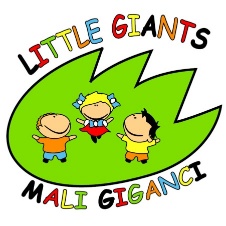 KARTA INFORMACYJNA DZIECKALITTLE GIANTS - MALI GIGANCINIEPUBLICZNY ŻŁOBEK W PSZCZYNIEDane dotyczące dzieckaNazwisko i imię dziecka....................................................................................................................Data urodzenia....................................................................................................................................Miejsce urodzenia..............................................................................................................................Pesel......................................................................................................................................................Adres zamieszkania...........................................................................................................................Przebyte choroby...............................................................................................................................Urazy i operacje.................................................................................................................................Uczulenia, alergie...............................................................................................................................Objawy uczulenia, alergii..................................................................................................................Przyjmowane leki w czasie wystąpienia alergii............................................................................Choroby przewlekłe............................................................................................................................Wady wrodzone...................................................................................................................................Leki przyjmowane na stałe................................................................................................................Wyrażam zgodę na przekazanie i wymianę informacji o stanie zdrowia dziecka pracownikom Niepublicznego Żłobka w Pszczynie Little Giants - Mali Giganci................................						.............................................................	data							podpis rodzica/opiekuna prawnegoProszę zaznaczyć pasującą odpowiedź wpisując X lub uzupełnić puste polePotrzeby fizjologicznePotrzeby fizjologicznepotrafi korzystać z nocnika/toaletypotrafi korzystać z nocnika/toalety z pomocą opiekunanosi pieluchęDziecko zasypiaDziecko zasypiaprzed obiadempo obiedzieSamow obecności osoby dorosłejsygnalizuje kiedy jest zmęczone i ma ochotę się położyćw jaki sposób?........................................................................................................................................ze smoczkiemprzyzwyczajenia, które ułatwiają dziecku zaśnięcie …………………………………………………………………przyzwyczajenia, które ułatwiają dziecku zaśnięcie …………………………………………………………………MotorykaMotorykastabilnie siedziRaczkujeChodziBiegaKomunikuje się za pomocąKomunikuje się za pomocągestów i mimikiużywa pojedynczych wyrazówbuduje całe zdaniaKtóre z określeń najbardziej pasuje do dzieckaKtóre z określeń najbardziej pasuje do dzieckaspokojny, powolny, małomównyśmiały, ruchliwy, gaduławrażliwy, nieśmiały, wstydliwyW nowych sytuacjach dziecko jestW nowych sytuacjach dziecko jestOnieśmieloneSwobodneZaniepokojoneinne, jakie................................................................................................................................................Czy są sytuacje, których dziecko nie lubi bądź boi się?……………………………………………………………Czy są sytuacje, których dziecko nie lubi bądź boi się?……………………………………………………………Jedzeniepije mleko modyfikowaneile razy dziennie.......................o jakich porach................................................................................potrafi jeść z łyżeczkipije z butelkije samodzielnie łyżeczkąUlubione potrawy dziecka.............................................................................................................................Ulubione potrawy dziecka.............................................................................................................................Czego dziecko nie lubi jeść...........................................................................................................................Czego dziecko nie lubi jeść...........................................................................................................................Dziecko było wcześniej pozostawiane pod opieką osób trzecich: żłobek, klub malucha, nianiaJeśli tak, jak Dziecko zareagowało na rozstanie z rodzicami?...........................................................Jeśli tak, jak Dziecko zareagowało na rozstanie z rodzicami?...........................................................Inne informacje o Waszym dziecku, jakie uważacie Państwo za istotne....................................................................................................................................................................................................................................................................................................................................................Inne informacje o Waszym dziecku, jakie uważacie Państwo za istotne....................................................................................................................................................................................................................................................................................................................................................